Номер в геральдическом реестре Ульяновской областиДата внесения в геральдический реестр Ульяновской областиНазвание официального символаРегистрационный номер в Государственном геральдическом регистре Российской Федерации и дата внесенияЦветное графическое изображение (рисунок) официального символа (в действующей редакции)Геральдическое описание официального символа (текст) с указанием автора/авторов (в действующей редакции)Решение об утверждении (об изменении) официального символаМесто хранения официального символа1234567818318.08.2016Герб 
Новопо-гореловское сельское поселение№ 9163 от 20.02.2014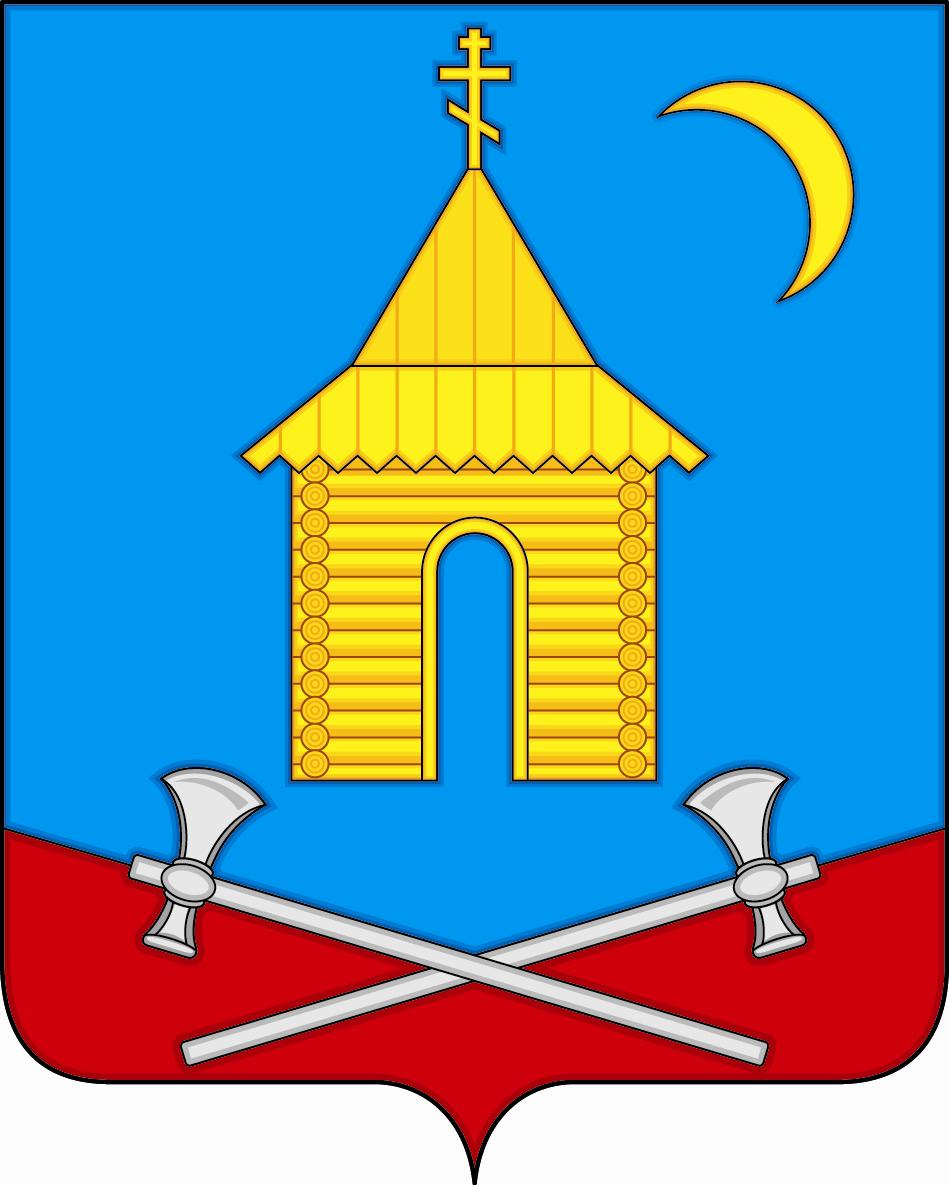 В лазоревом поле над червлёной вырубной оконечностью, граница которой накрыта двумя серебряными чеканами накрест – золотая бревенчатая часовня в виде сруба со сквозной не имеющей порога аркой и остроконечной крышей, завершённой восьмиконечным крестом, сопровождаемая слева вверху месяцем того же металла, обращённым вниз 
и вправо. Константин Мочёнов, исполнительный директор правления общероссийской общественной организации «Союз геральдистов России» (г. Химки), Анна Гарсиа, дизайнер общества с ограниченной ответственностью «Регион-Сервис» (г. Москва), Вячеслав Мишин 
(г. Химки).Решение Совета депутатов муниципального образования Новопо-гореловское сельское поселение от 06.12.2013 № 21 (с изменениями, внесёнными решением Совета депутатов муниципального образования Новопо-гореловское сельское поселение от 30.01.2015 № 3)Администрация муниципального образования Новопо-гореловское сельское поселение